D8. – Válka SEVERU PROTI JIHU 
(DĚJINY USA)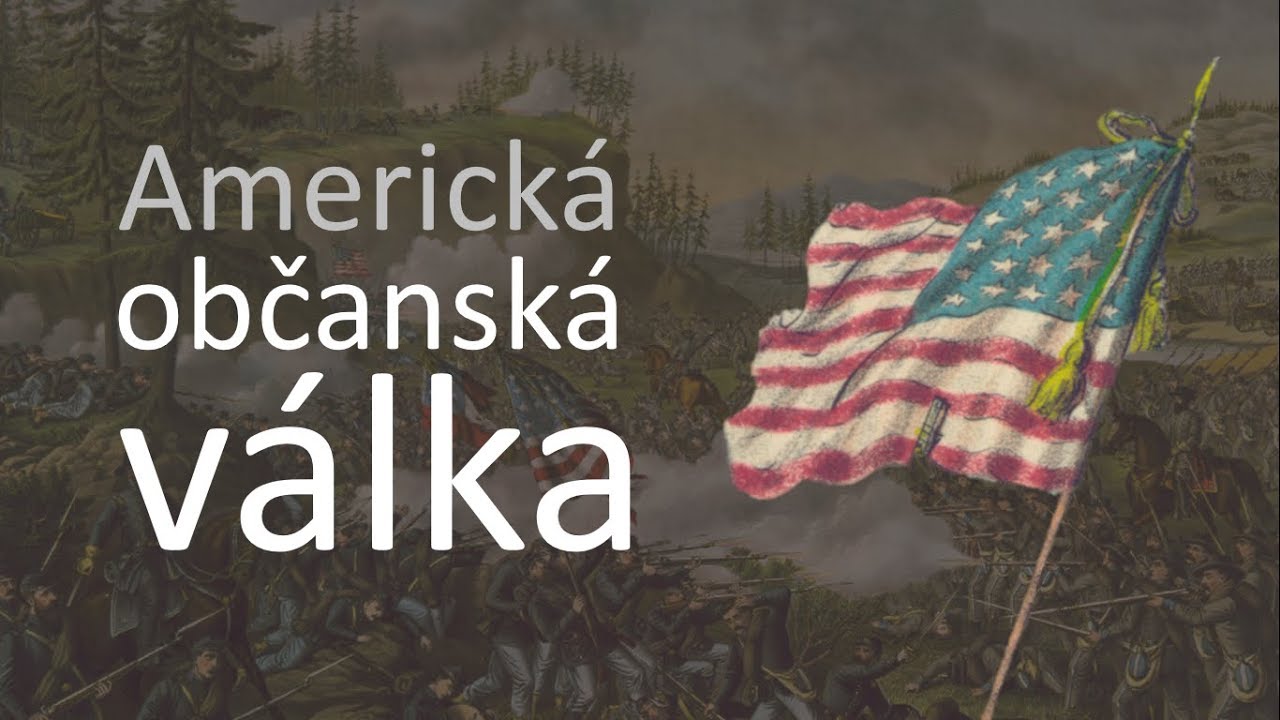 Prečti si:učebnice str. 68 – 69Zápis si vytvoř z videa:www.youtube.com - https://www.youtube.com/watch?v=XRZR0n1kpGkObčanská válka v USA (Sever proti Jihu) | Videovýpisky z dějepisuCo bych měl(a) znát?1/válka s Mexikem – jaká území USA získaly tímto bojem?2/hlavní zdroj obživy v 19. století3/plodiny, které živili tamější obyvatele4/co je „abolicionismus“?5/ekonomické rozdíly SEVER x JIH6/ politický systém v USA (politcké strany, jejich cíle)7/ osobnost A. Lincolna8/ Jižní Konfederace (kdo stojí v čele, prezident, generálové…)9/ příčina války S x J10/osobnosti Severu (generálové, politici)11/zrušení otroctví na Severu (1863)12/bitva u Gettysbergu13/kapitulace generála Lee14/vítězové a výsledky války S x J15/atentát na Lincolna16/jižanské státy – segregace17/Ku-klux klanDOPORUČUJEME:Youtube.com  - využijte čas pro sledování 
trailery (možnost stažení filmu), dokumenty, …1//https://www.youtube.com/watch?v=46USKH91jno (hraný film)Název videa: Boj za svobodu (2016) CZ HD TRL2/https://www.youtube.com/watch?v=QUrgU0NUmos (dokumentární příspěvek)Název videa: Občanská válka v USA (krátké shrnutí)3/ https://www.youtube.com/watch?v=eEWTgkSBgMg (dokumentární film)Amerika Příběh o Spojených Státech 05 Obcanska valka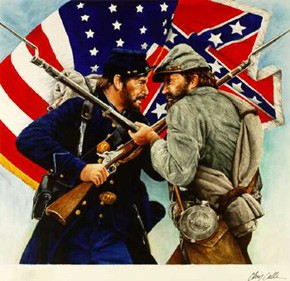 